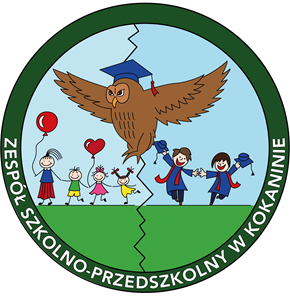 Procedura bezpieczeństwa w Szkole Podstawowej w Kokaninie 
klasy 4-8Szkoła pracuje w godzinach 7:00 – 16:30Od godziny 7:00 w szkole mogą przebywać wyłącznie uczniowie zapisani na świetlicę. Pozostali uczniowie rozpoczynają zajęcia wg planu i są wpuszczani na teren szkoły od godziny 7:45, kiedy rozpoczynają dyżury wyznaczeni nauczyciele.Uczniowie klas 4 - 8 wchodzą przez łącznik (wejście od strony ulicy i wejście od strony boiska), skąd dyżurujący nauczyciel lub wyznaczony pracownik kieruje do szatni dbając, by uczniowie nie gromadzili się w duże skupiska. W przypadku natężonego ruchu nauczyciel wstrzymuje wpuszczanie kolejnych uczniów.Do szkoły może uczęszczać uczeń bez objawów chorobowych sugerujących infekcję dróg oddechowych oraz gdy domownicy nie przebywają na kwarantannie lub w izolacji w warunkach domowych lub w izolacji.Uczniowie mogą być przyprowadzani do szkoły i z niej odbierani przez opiekunów bez objawów chorobowych sugerujących infekcję dróg oddechowych. W drodze do i ze szkoły opiekunowie z dziećmi oraz uczniowie przestrzegają aktualnych przepisów prawa dotyczących zachowania w przestrzeni publicznej.Opiekunowie odprowadzający dzieci mogą wchodzić do przestrzeni wspólnej szkoły (korytarz - łącznik, zachowując zasady:1 opiekun z dzieckiem/dziećmi,dystansu od kolejnego opiekuna z dzieckiem/dziećmi min. 1,5 m,dystansu od pracowników szkoły min. 1,5 m, opiekunowie powinni przestrzegać obowiązujących przepisów prawa związanych z bezpieczeństwem zdrowotnym obywateli (m.in. stosować środki ochronne: osłona ust i nosa, rękawiczki jednorazowe lub dezynfekcja rąk wg aktualnych wytycznych GIS, MZ).Szkoła ogranicza przebywanie w szkole osób z zewnątrz do niezbędnego minimum – wejście tylko w sytuacji wcześniejszego, umówionego telefonicznie spotkania z wychowawcą, nauczycielem lub dyrektorem z zachowaniem obowiązujących środków ostrożności (obowiązuje je stosowanie środków ochronnych: osłona ust i nosa, rękawiczki jednorazowe lub dezynfekcja rąk, tylko osoby bez objawów chorobowych sugerujących infekcję dróg oddechowych) i w wyznaczonych obszarach.Szkoła zapewnia sposoby szybkiej, skutecznej komunikacji z opiekunami ucznia. Rekomendowany jest kontakt z wykorzystaniem technik komunikacji na odległość. W związku z tym:Wychowawca tworzy listę z numerami kontaktowymi do opiekunów dziecka (min. 3 osoby) – przekazuje ją także do sekretariatu,Wychowawca generuje wszystkim opiekunom hasła dostępu do dziennika elektronicznego i wskazuje jak należy się zalogować,Wychowawca generuje wszystkim opiekunom hasła dostępu do platformy TEAMS i przekazuje instrukcję logowania (opcja tego kontaktu w razie konieczności zawieszenia zajęć stacjonarnych)Szkoła zapewnia taką organizację pracy i jej koordynację, która umożliwi zachowanie dystansu między osobami przebywającymi na terenie szkoły, szczególnie w miejscach wspólnych i ograniczy gromadzenie się uczniów na terenie szkoły tj:Uczniowie klas 4-8 mogą spędzać przerwy w holu i w miarę możliwości, jak najczęściej, na świeżym powietrzu. W razie niesprzyjającej pogody dopuszczalne jest wykorzystanie sali gimnastycznej Uczniowie klas 4-8 mogą mieć zajęcia w tzw. blokach (np. 2 matematyki, 2 historie), a nauczyciel może regulować czas przerw w swoim blokuObowiązują ogólne zasady higieny: częste mycie rąk (po przyjściu do szkoły należy bezzwłocznie umyć ręce), ochrona podczas kichania i kaszlu oraz unikanie dotykania oczu, nosa i ust.Rekomenduje się posiadanie termometru bezdotykowego (co najmniej 1 termometr dla szkoły) i dezynfekowanie go po użyciu w danej grupie.Przedmioty i sprzęty znajdujące się w sali, których nie można skutecznie umyć, uprać lub dezynfekować, należy usunąć lub uniemożliwić do nich dostęp. Przybory do ćwiczeń (piłki, skakanki, obręcze itp.) wykorzystywane podczas zajęć należy czyścić lub dezynfekować.Personel kuchenny i pracownicy administracji oraz obsługi sprzątającej ograniczają kontakty z uczniami oraz nauczycielami.Wstęp do kuchni osób nieuprawnionych jest zabroniony (nauczyciele mają dostęp do wody, czajnika oraz możliwość spożycia posiłku w pokoju nauczycielskim lub jadalni),Sekretariat szkoły obsługuje uczniów i nauczycieli z zachowaniem dystansu i środków ochrony osobistej.Opiekunowie kontaktują się telefonicznie ustalając termin odbioru niezbędnych dokumentów, zaświadczeń itp.Uczeń posiada własne przybory i podręczniki, które w czasie zajęć mogą znajdować się na stoliku szkolnym ucznia, w tornistrze. Uczniowie nie powinni wymieniać się przyborami szkolnymi między sobą.Uczeń nie powinien zabierać ze sobą do szkoły niepotrzebnych przedmiotów. Ograniczenie to nie dotyczy dzieci ze specjalnymi potrzebami edukacyjnymi, w szczególności z niepełnosprawnościami. Jedna grupa uczniów przebywa w wyznaczonej i w miarę możliwości stałej sali.W sali gimnastycznej mogą przebywać dwie grupy uczniów (wyznaczone obszary pobytu). Po każdych zajęciach używany sprzęt sportowy oraz podłoga zostaną umyte lub zdezynfekowane przez pracowników obsługi.Uczniowie po zakończonych zajęciach komputerowych porządkują pracownię, a nauczyciel lub wyznaczony pracownik dba o dezynfekcję klawiatury i myszki. (UWAGA! Należy korzystać z detergentów i płynów przeznaczonych do klawiatur by nie uszkodzić nadruku klawiszy).Należy wietrzyć sale co najmniej raz na godzinę, w czasie przerwy, a w razie potrzeby także w czasie zajęć.Zasady korzystania ze świetlicy szkolnej i biblioteki uregulowane są w osobnej procedurze.Po zajęciach uczniowie wychodzą do szatni (odstępy czasowe) są wypuszczane przez dyżurującego nauczyciela lub pracownika z budynku. Ruchem w szatni kieruje nauczyciel.Jeżeli uczeń zgłasza lub przejawia niepokojące objawy choroby należy odizolować go w odrębnym pomieszczeniu lub wyznaczonym miejscu z zapewnieniem min. 2 m odległości od innych osób i niezwłocznie powiadomić rodziców/opiekunów w celu pilnego odebrania ucznia ze szkoły. Na izolatorium w Szkole Podstawowej wyznaczono gabinet pielęgniarki szkolnej. Rodzic zobowiązany jest do konsultacji z lekarzem i przekazania informacji zwrotnej szkole o diagnozie.Higiena, czyszczenie i dezynfekcja pomieszczeń i powierzchniPrzy wejściu głównym (łącznik i wejście boczne) umieszczone są numery telefonów do właściwej stacji sanitarno-epidemiologicznej, oddziału zakaźnego szpitala i służb medycznych oraz organów, z którymi należy się kontaktować w przypadku stwierdzenia objawów chorobowych.Przy wejściu do budynku szkoły umożliwia się skorzystanie z płynu dezynfekującego do rąk oraz zamieszczona jest także informacja o sposobie jego użycia oraz obowiązku dezynfekowaniu rąk przez wszystkie osoby wchodzące do szkoły. Przy drzwiach wejściowych umieszczone zostały kosze do utylizacji zużytych środków ochrony. Należy dopilnować, aby wszystkie osoby wchodzące do szkoły dezynfekowały dłonie lub zakładały rękawiczki ochronne, miały zakryte usta i nos oraz nie przekraczały obowiązujących stref przebywania.Należy regularnie myć ręce wodą z mydłem.Wskazane jest maksymalne ograniczenie korzystania z przestrzeni wspólnych, a znajdujący się w nich uczniowie obowiązani są zakrywać usta i nos.Pracownicy szkoły zobowiązani są zakładać na terenie szkoły przyłbice – do odwołania.Rekomenduje się monitoring codziennych prac porządkowych, ze szczególnym uwzględnieniem utrzymywania w czystości sal zajęć, pomieszczeń sanitarnohigienicznych, ciągów komunikacyjnych, dezynfekcji powierzchni dotykowych – poręczy, klamek i powierzchni płaskich, w tym blatów w salach i w pomieszczeniach spożywania posiłków, klawiatur, włączników (wpisy na kartach kontroli – godzina i podpis pracownika).Przeprowadzając dezynfekcję, należy ściśle przestrzegać zaleceń producenta znajdujących się na opakowaniu środka do dezynfekcji. Ważne jest ścisłe przestrzeganie czasu niezbędnego do wywietrzenia dezynfekowanych pomieszczeń, przedmiotów, tak aby uczniowie nie byli narażeni na wdychanie oparów środków służących do dezynfekcji.W pomieszczeniach sanitarnohigienicznych wywieszone są plakaty z zasadami prawidłowego mycia rąk, a przy dozownikach z płynem do dezynfekcji rąk – instrukcje.Szkoła zapewnia bieżącą dezynfekcję toalet. GastronomiaPracownicy wydający odbierający posiłki i wydający je dzieciom zaopatrzeni są w środki ochrony osobistej. Zobowiązani są także dezynfekować lub myć dostarczone pojemniki, termosy i inne opakowania żywności.Wydawanie posiłków będzie zmianowe w godz. 12:30 – 14:00 by ilość dzieci w jadalni zapewniała zachowanie min. 1,5 odstępu między nimi. Po skorzystaniu z jadalni pracownicy obsługi wykonują czyszczenie blatów stołów i poręczy krzeseł po każdej grupie. Wielorazowe naczynia i sztućce należy myć w zmywarce z dodatkiem detergentu, w temperaturze min. 60°C lub je wyparzać.Posiłki są dostarczane przez firmę cateringową, przywożone w pojemnikach zbiorczych, rozkładane w szkolnej kuchni na talerze  (zapewnione zostały sztućce i naczynia), które będą myte zgodnie z wyżej wymienionymi wytycznymi. Obiad wydawany jest przez okienko. Zwrot naczyń we wskazanym miejscu.Postępowanie w przypadku podejrzenia zakażenia u pracowników szkołyDo pracy w szkole mogą przychodzić jedynie zdrowe osoby, bez jakichkolwiek objawów wskazujących na chorobę zakaźną. Pracownicy, którzy stwierdzą u siebie niepokojące objawy powinni zostać w domu i skontaktować się telefonicznie ze stacją sanitarno- epidemiologiczną, oddziałem zakaźnym, a w razie pogarszania się stanu zdrowia zadzwonić pod nr 999 lub 112 i poinformować, że mogą być zakażeni koronawirusem.W miarę możliwości nie należy angażować w zajęcia pracowników powyżej 60. roku życia lub z istotnymi problemami zdrowotnymi, które zaliczają osobę do grupy tzw. podwyższonego ryzyka.Należy wyznaczyć i przygotować (m.in. wyposażenie w środki ochrony i płyn dezynfekujący) pomieszczenie lub wydzielić obszar, w którym będzie można odizolować osobę w przypadku zdiagnozowania objawów chorobowych – w Szkole podstawowej jest to gabinet pielęgniarki.W przypadku wystąpienia u pracownika będącego na stanowisku pracy niepokojących objawów sugerujących zakażenie koronawirusem należy niezwłocznie odsunąć go od pracy. Należy wstrzymać przyjmowanie kolejnych grup uczniów, powiadomić właściwą miejscowo powiatową stację sanitarno-epidemiologiczną i stosować się ściśle do wydawanych instrukcji i poleceń.Obszar, w którym poruszał się i przebywał pracownik, należy poddać gruntownemu sprzątaniu, zgodnie z funkcjonującymi w podmiocie procedurami oraz zdezynfekować powierzchnie dotykowe (klamki, poręcze, uchwyty itp.) oraz zastosować się do indywidualnych zaleceń wydanych przez inspektorat sanitarny.Należy stosować się do zaleceń państwowego powiatowego inspektora sanitarnego przy ustalaniu, czy należy wdrożyć dodatkowe procedury biorąc pod uwagę zaistniały przypadek. Należy ustalić listę osób przebywających w tym samym czasie w części/częściach szkoły, w których przebywała osoba podejrzana o zakażenie i zalecić stosowanie się do wytycznych Głównego Inspektora Sanitarnego dostępnych na stronie gov.pl/web/koronawirus/ oraz gis.gov.pl odnoszących się do osób, które miały kontakt z zakażonym.Zawsze w przypadku wątpliwości należy zwrócić się do właściwej powiatowej stacji sanitarno-epidemiologicznej w celu konsultacji lub uzyskania porady.